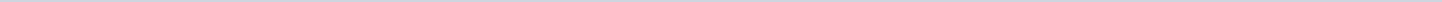 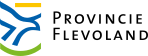 Provincie FlevolandAangemaakt op:Provincie Flevoland28-03-2024 14:50Moties3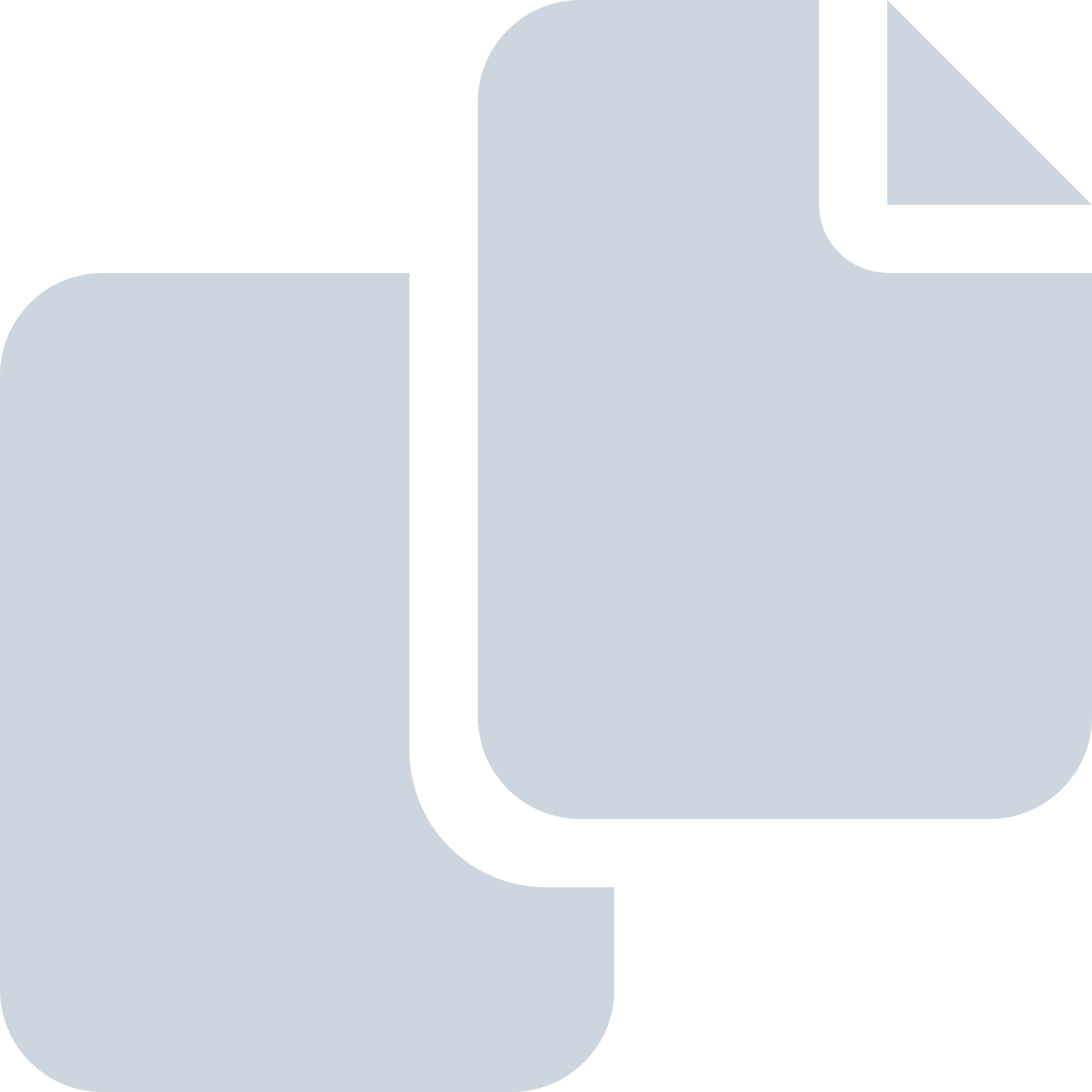 Periode: december 2013#Naam van documentPub. datumInfo1.Motie 3 (Statendag 18 december 2013) Aangenomen-bezwaar aantekenen bij Vitens ivm met Mekorot-CU PVV18-12-2013PDF,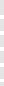 445,79 KB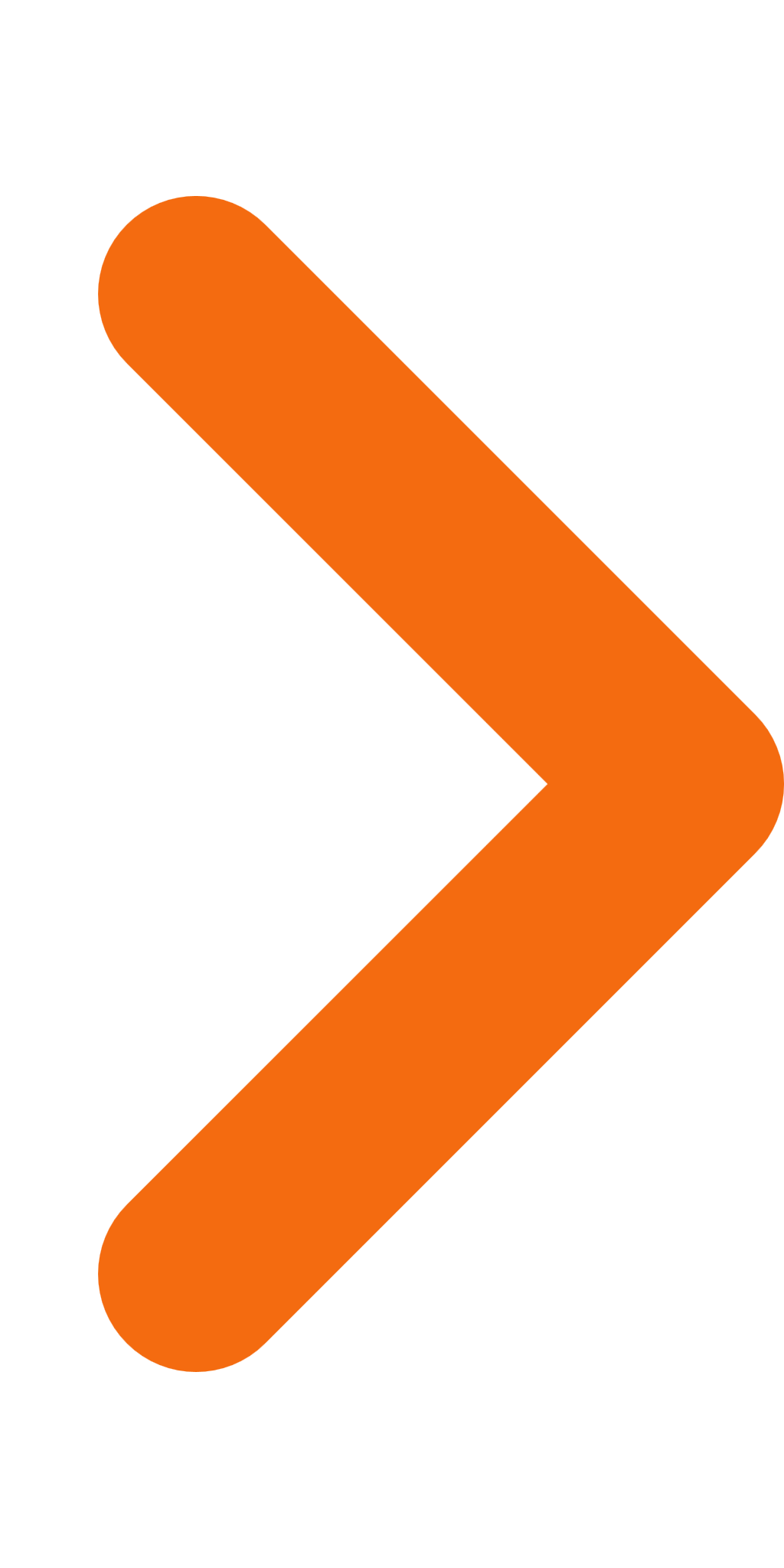 2.Motie 2 (Statendag 18 december 2013) Ingetrokken-Onvoorziene kosten Oostvaardersplassen-CU SGP CDA18-12-2013PDF,512,51 KB3.Motie 1 (Statendag 18 december 2013) Aangenomen-Flevokust-PvdA18-12-2013PDF,463,62 KB